ООО «Агрофирма-Ярославль»ООО «Агрофирма-Ярославль»ООО «Агрофирма-Ярославль»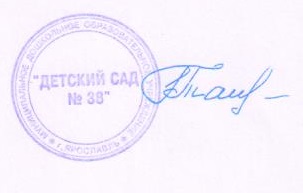 Заведующая МДОУ «Детский сад № 38»Заведующая МДОУ «Детский сад № 38»Заведующая МДОУ «Детский сад № 38»Заведующая МДОУ «Детский сад № 38»Заведующая МДОУ «Детский сад № 38»_____________________ Таганова С.И._____________________ Таганова С.И._____________________ Таганова С.И._____________________ Таганова С.И._____________________ Таганова С.И.МЕНЮМЕНЮ03 апреля 2024г.03 апреля 2024г.Наименование блюдаЯслиЯслиСадСадСадВыходВыходКкал.Ккал.ВыходВыходВыходКкал.Ккал.ЗавтракЗавтракЗавтракЗавтракЗавтракЗавтракЗавтракСуп молочный с вермишелью с маслом150150188188180180180232232Молоко кипяченое150150110110Какао с молоком                 1801801809999Масло сливочное101067671010106767Батон йодированный202062623030306363Итого:3303304274274004004004614612 завтрак2 завтрак2 завтрак2 завтрак2 завтрак2 завтрак2 завтракФрукт1 шт1 шт47471 шт1 шт1 шт4747Итого:1 шт1 шт47471 шт1 шт1 шт4747ОбедОбедОбедОбедОбедОбедОбедСуп картофельный с яйцом и курой160160169169180180180175175Печень по-строгановски5050153153707070163163Каша гречневая отварная110110150150130130130162162Компот из ягод с/м15015050501801801806262Хлеб ржаной303060605050506363Итого:500500582582610610610625625Уплотненный полдникУплотненный полдникУплотненный полдникУплотненный полдникУплотненный полдникУплотненный полдникУплотненный полдникРагу из овощей с мясом150150188188200200200205205Чай с низким содержанием сахара15015052521801801805454Батон йодированный202063633030306363Итого:320320303303380380380322322Итого за день: 125012501359135914901490149014551455